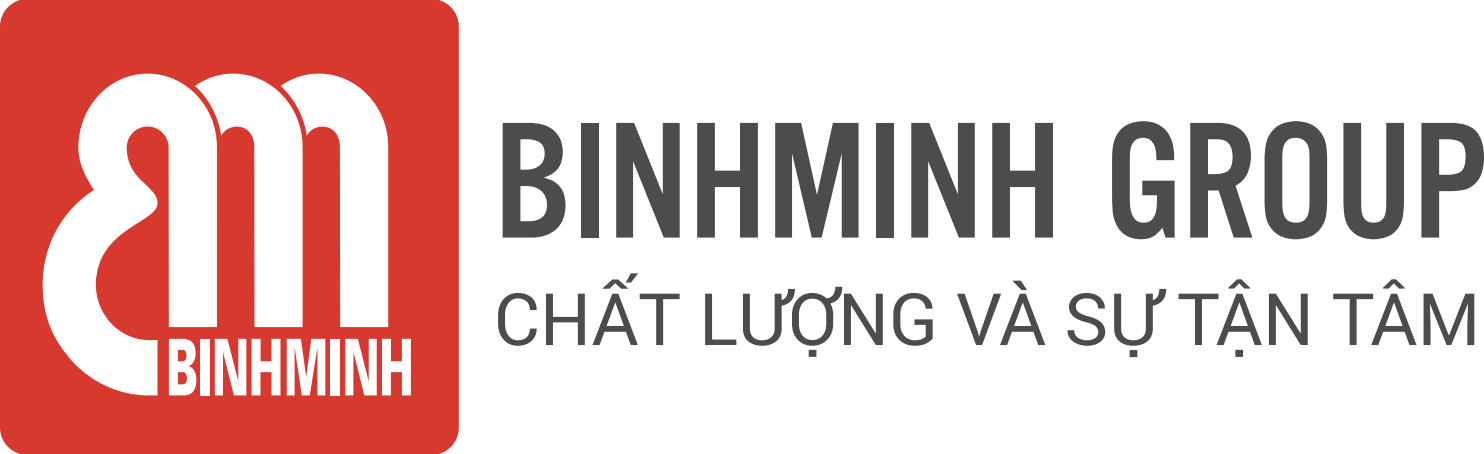 NỘI DUNG BÀI HỌC TUẦN 7 – LỚP 4(16/10/2023 – 20/10/2023)CHƯƠNG TRÌNH BỔ TRỢ TIẾNG ANH VỚI GVNNCác ba/mẹ và các con học sinh thân mến, Các ba/mẹ vui lòng xem bảng dưới đây để theo dõi nội dung học tập tuần này của các con nhé !UNIT 2: HE ENJOYED THE PARTY YESTERDAYTài liệu: Upgrade 4 * Ghi chú:  Các con học thuộc từ vựng.Luyện nói từ vựng và cấu trúc.Khuyến khích các con viết từ mới mỗi từ 2 dòng ở nhà.PHHS vui học cùng con tại  website: ebook.binhminh.com.vn; Username: hsupgrade4; Password: upgrade@2023Trân trọng cảm ơn sự quan tâm, tạo điều kiện của các Thầy/Cô và Quý Phụ huynh trong việc đồng hành cùng con vui học!TiếtNội dung bài họcTài liệu bổ trợ13Review after Unit 2 + school’s bookRevision of previous vocabulary and structures in the lessons in Unit 2.(Ôn tập các từ vựng và cấu trúc câu đã học trong bài 2)  14Review after Unit 1+ 2 + school’s bookRevision of previous vocabulary and structures in the lessons in Unit 1+2.(Ôn tập các từ vựng và cấu trúc câu đã học trong bài 1 và bài 2)